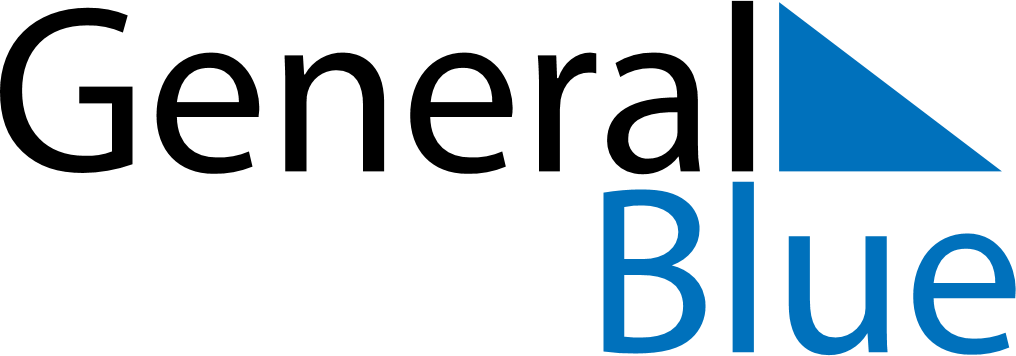 March 2024March 2024March 2024March 2024March 2024March 2024March 2024Kuusamo, North Ostrobothnia, FinlandKuusamo, North Ostrobothnia, FinlandKuusamo, North Ostrobothnia, FinlandKuusamo, North Ostrobothnia, FinlandKuusamo, North Ostrobothnia, FinlandKuusamo, North Ostrobothnia, FinlandKuusamo, North Ostrobothnia, FinlandSundayMondayMondayTuesdayWednesdayThursdayFridaySaturday12Sunrise: 7:15 AMSunset: 5:15 PMDaylight: 10 hours and 0 minutes.Sunrise: 7:11 AMSunset: 5:19 PMDaylight: 10 hours and 7 minutes.34456789Sunrise: 7:07 AMSunset: 5:22 PMDaylight: 10 hours and 14 minutes.Sunrise: 7:04 AMSunset: 5:25 PMDaylight: 10 hours and 21 minutes.Sunrise: 7:04 AMSunset: 5:25 PMDaylight: 10 hours and 21 minutes.Sunrise: 7:00 AMSunset: 5:29 PMDaylight: 10 hours and 28 minutes.Sunrise: 6:56 AMSunset: 5:32 PMDaylight: 10 hours and 35 minutes.Sunrise: 6:52 AMSunset: 5:35 PMDaylight: 10 hours and 43 minutes.Sunrise: 6:48 AMSunset: 5:39 PMDaylight: 10 hours and 50 minutes.Sunrise: 6:45 AMSunset: 5:42 PMDaylight: 10 hours and 57 minutes.1011111213141516Sunrise: 6:41 AMSunset: 5:45 PMDaylight: 11 hours and 4 minutes.Sunrise: 6:37 AMSunset: 5:49 PMDaylight: 11 hours and 11 minutes.Sunrise: 6:37 AMSunset: 5:49 PMDaylight: 11 hours and 11 minutes.Sunrise: 6:33 AMSunset: 5:52 PMDaylight: 11 hours and 18 minutes.Sunrise: 6:29 AMSunset: 5:55 PMDaylight: 11 hours and 25 minutes.Sunrise: 6:25 AMSunset: 5:58 PMDaylight: 11 hours and 32 minutes.Sunrise: 6:22 AMSunset: 6:02 PMDaylight: 11 hours and 39 minutes.Sunrise: 6:18 AMSunset: 6:05 PMDaylight: 11 hours and 47 minutes.1718181920212223Sunrise: 6:14 AMSunset: 6:08 PMDaylight: 11 hours and 54 minutes.Sunrise: 6:10 AMSunset: 6:11 PMDaylight: 12 hours and 1 minute.Sunrise: 6:10 AMSunset: 6:11 PMDaylight: 12 hours and 1 minute.Sunrise: 6:06 AMSunset: 6:15 PMDaylight: 12 hours and 8 minutes.Sunrise: 6:02 AMSunset: 6:18 PMDaylight: 12 hours and 15 minutes.Sunrise: 5:59 AMSunset: 6:21 PMDaylight: 12 hours and 22 minutes.Sunrise: 5:55 AMSunset: 6:24 PMDaylight: 12 hours and 29 minutes.Sunrise: 5:51 AMSunset: 6:28 PMDaylight: 12 hours and 36 minutes.2425252627282930Sunrise: 5:47 AMSunset: 6:31 PMDaylight: 12 hours and 43 minutes.Sunrise: 5:43 AMSunset: 6:34 PMDaylight: 12 hours and 50 minutes.Sunrise: 5:43 AMSunset: 6:34 PMDaylight: 12 hours and 50 minutes.Sunrise: 5:39 AMSunset: 6:37 PMDaylight: 12 hours and 58 minutes.Sunrise: 5:35 AMSunset: 6:41 PMDaylight: 13 hours and 5 minutes.Sunrise: 5:32 AMSunset: 6:44 PMDaylight: 13 hours and 12 minutes.Sunrise: 5:28 AMSunset: 6:47 PMDaylight: 13 hours and 19 minutes.Sunrise: 5:24 AMSunset: 6:50 PMDaylight: 13 hours and 26 minutes.31Sunrise: 6:20 AMSunset: 7:54 PMDaylight: 13 hours and 33 minutes.